附件2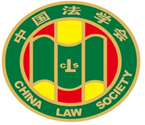 第十届“全国杰出青年法学家”推荐表姓    名           施 余 兵                工作单位        厦门大学法学院             推荐单位        厦门大学法学院            中国法学会2022年12月印制填  表  说  明表一为推荐单位填写或指导推荐候选人填写，表二为推荐候选人工作单位上级党委（党组）填写并盖章，表三为推荐候选人工作单位上级纪检监察部门填写并盖章，表四为推荐单位填写并盖章。    例如，推荐候选人为某大学法学院教授的，表二应由该大学党委填写并盖章，表三应由该大学纪委填写并盖章，表四应由该大学法学院填写并盖章。二、推荐单位需填写推荐评选委员会投票情况、推荐意见（每人500字以内）。三、请用计算机填写，可根据实际需要分栏，但勿随意变动格式及字体字号。四、请各推荐单位于2023年3月20日之前，将本表电子版发至指定邮箱。纸质版以A4纸打印一式四份，连同推荐评选情况报告、推荐候选人身份证复印件、推荐候选人代表性学术专著1-2部（独著）、学术论文3-5篇（独著或第一作者）、重要荣誉证书或证明复印件各一式一份，寄至指定地址。联 系 人：魏丽莎 于晓航  010-66123109邮寄地址：北京市海淀区皂君庙4号中国法学会研究部1334室邮    编：100081电子邮箱：qnfxj2022@163.com表一：推荐候选人情况表一：推荐候选人情况表一：推荐候选人情况表一：推荐候选人情况表一：推荐候选人情况姓    名施余兵性    别男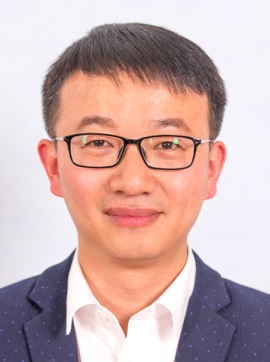 出生日期1978年4月26日民    族汉政治面貌中共党员学    历博士研究生技术职称教授行政职务南海研究院副院长工作单位厦门大学法学院厦门大学法学院厦门大学法学院通讯地址福建省厦门市思明区思明南路422号福建省厦门市思明区思明南路422号福建省厦门市思明区思明南路422号福建省厦门市思明区思明南路422号重要学术成果1. [代表性英文专著] Climate Change and International Shipping: The Regulatory Framework for the Reduction of Greenhouse Gas Emissions (Brill Nijhoff, 2017). [独著，30万字；被引用10次]2. [代表性论文]“Settlement of Disputes in a BBNJ Agreement: Options and Analysis”, Marine Policy, 2020. [SSCI收录，独著，1.5万字；被引用10次]3. [代表性论文] “Reducing greenhouse gas emissions from international shipping: Is it time to consider market-based measures? ”, Marine Policy, 2016. [SSCI收录，独著，1.8万字；被引用120次]4. [代表性论文] “Greenhouse Gas Emissions from International Shipping: the Response from China’s Shipping Industry to the Regulatory Initiatives of the International Maritime Organization”, International Journal of Marine and Coastal Law, 2014. [SSCI收录，独著，1.9万字；被引28次]5. [代表性论文]《国家管辖外区域海洋生物多样性谈判的挑战与中国方案──以海洋命运共同体为研究视角》，《亚太安全与海洋研究》2022年。[独著，2万字；被引用15次]6.[代表性论文]《<联合国海洋法公约>的“海洋宪章”地位：发展与界限》，《交大法学》2023年。[独著，2万字；被引用0次]7. [论文] “International Regulation on Low-Carbon Shipping for Climate Change Mitigation: Development, Challenges and Prospects”, Ocean Development & International Law, 2018. [SSCI收录，第一作者，2万字]8. [论文]“Recent Developments of China’s Institutional Reform for Ocean Management: An Appraisal”, Coastal Management, 2023.  [SSCI收录，通讯作者，1.2万字]9. [论文] “A Comparative Analysis of the Legislation on Maritime Militia Between China and Vietnam”, Ocean Development & International Law, 2022. [SSCI收录，通讯作者，1.3万字]10. [论文] “The South China Sea Arbitration Awards: A Critical Study”, Chinese Journal of International Law, 2018. [SSCI收录，参著，2万字]11. [论文] “Gigantic Shipbuilders under the IMO Mandate of GHG Emissions: With Special References to China, Japan and Korea”, Journal of East Asia & International Law, 2014. [SSCI收录，独著，1.2万字]12. [论文] “Are Greenhouse Gas Emissions from International Shipping a Type of Marine Pollution?”, Marine Pollution Bulletin, 2016. [SCI收录，独著，1.6万字]13. [论文] “Opportunities and Challenges for Mangrove Carbon Sequestration in the Mekong River Delta in Vietnam”, Sustainability Science, 2016. [SCI收录，第五作者，1万字]14. [论文] “The Implications of the Paris Agreement for the Regulation of Greenhouse Gas Emissions from International Shipping”, Ocean Yearbook, 2018. [独著，2万字]15. [论文]《一步之遥：国家管辖外区域海洋生物多样性谈判分歧与前景展望》，《亚太安全与海洋研究》2023年。[独著，2万字]16. [论文]《论BBNJ国际协定中的传统知识权利主体问题》，《太平洋学报》2023年。[第一作者，1.3万字]17. [论文]《南海仲裁案中国在南海活动的合法性问题研究评述》，《中华海洋法学评论》2021年。[独著，1.5万字]18. [论文]《国际海洋法法庭迅速释放程序与国内程序的关系探析—兼论对我国的启示》，《武大国际法评论》2021年。（第一作者，1.5万字）重要学术成果1. [代表性英文专著] Climate Change and International Shipping: The Regulatory Framework for the Reduction of Greenhouse Gas Emissions (Brill Nijhoff, 2017). [独著，30万字；被引用10次]2. [代表性论文]“Settlement of Disputes in a BBNJ Agreement: Options and Analysis”, Marine Policy, 2020. [SSCI收录，独著，1.5万字；被引用10次]3. [代表性论文] “Reducing greenhouse gas emissions from international shipping: Is it time to consider market-based measures? ”, Marine Policy, 2016. [SSCI收录，独著，1.8万字；被引用120次]4. [代表性论文] “Greenhouse Gas Emissions from International Shipping: the Response from China’s Shipping Industry to the Regulatory Initiatives of the International Maritime Organization”, International Journal of Marine and Coastal Law, 2014. [SSCI收录，独著，1.9万字；被引28次]5. [代表性论文]《国家管辖外区域海洋生物多样性谈判的挑战与中国方案──以海洋命运共同体为研究视角》，《亚太安全与海洋研究》2022年。[独著，2万字；被引用15次]6.[代表性论文]《<联合国海洋法公约>的“海洋宪章”地位：发展与界限》，《交大法学》2023年。[独著，2万字；被引用0次]7. [论文] “International Regulation on Low-Carbon Shipping for Climate Change Mitigation: Development, Challenges and Prospects”, Ocean Development & International Law, 2018. [SSCI收录，第一作者，2万字]8. [论文]“Recent Developments of China’s Institutional Reform for Ocean Management: An Appraisal”, Coastal Management, 2023.  [SSCI收录，通讯作者，1.2万字]9. [论文] “A Comparative Analysis of the Legislation on Maritime Militia Between China and Vietnam”, Ocean Development & International Law, 2022. [SSCI收录，通讯作者，1.3万字]10. [论文] “The South China Sea Arbitration Awards: A Critical Study”, Chinese Journal of International Law, 2018. [SSCI收录，参著，2万字]11. [论文] “Gigantic Shipbuilders under the IMO Mandate of GHG Emissions: With Special References to China, Japan and Korea”, Journal of East Asia & International Law, 2014. [SSCI收录，独著，1.2万字]12. [论文] “Are Greenhouse Gas Emissions from International Shipping a Type of Marine Pollution?”, Marine Pollution Bulletin, 2016. [SCI收录，独著，1.6万字]13. [论文] “Opportunities and Challenges for Mangrove Carbon Sequestration in the Mekong River Delta in Vietnam”, Sustainability Science, 2016. [SCI收录，第五作者，1万字]14. [论文] “The Implications of the Paris Agreement for the Regulation of Greenhouse Gas Emissions from International Shipping”, Ocean Yearbook, 2018. [独著，2万字]15. [论文]《一步之遥：国家管辖外区域海洋生物多样性谈判分歧与前景展望》，《亚太安全与海洋研究》2023年。[独著，2万字]16. [论文]《论BBNJ国际协定中的传统知识权利主体问题》，《太平洋学报》2023年。[第一作者，1.3万字]17. [论文]《南海仲裁案中国在南海活动的合法性问题研究评述》，《中华海洋法学评论》2021年。[独著，1.5万字]18. [论文]《国际海洋法法庭迅速释放程序与国内程序的关系探析—兼论对我国的启示》，《武大国际法评论》2021年。（第一作者，1.5万字）重要学术成果1. [代表性英文专著] Climate Change and International Shipping: The Regulatory Framework for the Reduction of Greenhouse Gas Emissions (Brill Nijhoff, 2017). [独著，30万字；被引用10次]2. [代表性论文]“Settlement of Disputes in a BBNJ Agreement: Options and Analysis”, Marine Policy, 2020. [SSCI收录，独著，1.5万字；被引用10次]3. [代表性论文] “Reducing greenhouse gas emissions from international shipping: Is it time to consider market-based measures? ”, Marine Policy, 2016. [SSCI收录，独著，1.8万字；被引用120次]4. [代表性论文] “Greenhouse Gas Emissions from International Shipping: the Response from China’s Shipping Industry to the Regulatory Initiatives of the International Maritime Organization”, International Journal of Marine and Coastal Law, 2014. [SSCI收录，独著，1.9万字；被引28次]5. [代表性论文]《国家管辖外区域海洋生物多样性谈判的挑战与中国方案──以海洋命运共同体为研究视角》，《亚太安全与海洋研究》2022年。[独著，2万字；被引用15次]6.[代表性论文]《<联合国海洋法公约>的“海洋宪章”地位：发展与界限》，《交大法学》2023年。[独著，2万字；被引用0次]7. [论文] “International Regulation on Low-Carbon Shipping for Climate Change Mitigation: Development, Challenges and Prospects”, Ocean Development & International Law, 2018. [SSCI收录，第一作者，2万字]8. [论文]“Recent Developments of China’s Institutional Reform for Ocean Management: An Appraisal”, Coastal Management, 2023.  [SSCI收录，通讯作者，1.2万字]9. [论文] “A Comparative Analysis of the Legislation on Maritime Militia Between China and Vietnam”, Ocean Development & International Law, 2022. [SSCI收录，通讯作者，1.3万字]10. [论文] “The South China Sea Arbitration Awards: A Critical Study”, Chinese Journal of International Law, 2018. [SSCI收录，参著，2万字]11. [论文] “Gigantic Shipbuilders under the IMO Mandate of GHG Emissions: With Special References to China, Japan and Korea”, Journal of East Asia & International Law, 2014. [SSCI收录，独著，1.2万字]12. [论文] “Are Greenhouse Gas Emissions from International Shipping a Type of Marine Pollution?”, Marine Pollution Bulletin, 2016. [SCI收录，独著，1.6万字]13. [论文] “Opportunities and Challenges for Mangrove Carbon Sequestration in the Mekong River Delta in Vietnam”, Sustainability Science, 2016. [SCI收录，第五作者，1万字]14. [论文] “The Implications of the Paris Agreement for the Regulation of Greenhouse Gas Emissions from International Shipping”, Ocean Yearbook, 2018. [独著，2万字]15. [论文]《一步之遥：国家管辖外区域海洋生物多样性谈判分歧与前景展望》，《亚太安全与海洋研究》2023年。[独著，2万字]16. [论文]《论BBNJ国际协定中的传统知识权利主体问题》，《太平洋学报》2023年。[第一作者，1.3万字]17. [论文]《南海仲裁案中国在南海活动的合法性问题研究评述》，《中华海洋法学评论》2021年。[独著，1.5万字]18. [论文]《国际海洋法法庭迅速释放程序与国内程序的关系探析—兼论对我国的启示》，《武大国际法评论》2021年。（第一作者，1.5万字）重要学术成果1. [代表性英文专著] Climate Change and International Shipping: The Regulatory Framework for the Reduction of Greenhouse Gas Emissions (Brill Nijhoff, 2017). [独著，30万字；被引用10次]2. [代表性论文]“Settlement of Disputes in a BBNJ Agreement: Options and Analysis”, Marine Policy, 2020. [SSCI收录，独著，1.5万字；被引用10次]3. [代表性论文] “Reducing greenhouse gas emissions from international shipping: Is it time to consider market-based measures? ”, Marine Policy, 2016. [SSCI收录，独著，1.8万字；被引用120次]4. [代表性论文] “Greenhouse Gas Emissions from International Shipping: the Response from China’s Shipping Industry to the Regulatory Initiatives of the International Maritime Organization”, International Journal of Marine and Coastal Law, 2014. [SSCI收录，独著，1.9万字；被引28次]5. [代表性论文]《国家管辖外区域海洋生物多样性谈判的挑战与中国方案──以海洋命运共同体为研究视角》，《亚太安全与海洋研究》2022年。[独著，2万字；被引用15次]6.[代表性论文]《<联合国海洋法公约>的“海洋宪章”地位：发展与界限》，《交大法学》2023年。[独著，2万字；被引用0次]7. [论文] “International Regulation on Low-Carbon Shipping for Climate Change Mitigation: Development, Challenges and Prospects”, Ocean Development & International Law, 2018. [SSCI收录，第一作者，2万字]8. [论文]“Recent Developments of China’s Institutional Reform for Ocean Management: An Appraisal”, Coastal Management, 2023.  [SSCI收录，通讯作者，1.2万字]9. [论文] “A Comparative Analysis of the Legislation on Maritime Militia Between China and Vietnam”, Ocean Development & International Law, 2022. [SSCI收录，通讯作者，1.3万字]10. [论文] “The South China Sea Arbitration Awards: A Critical Study”, Chinese Journal of International Law, 2018. [SSCI收录，参著，2万字]11. [论文] “Gigantic Shipbuilders under the IMO Mandate of GHG Emissions: With Special References to China, Japan and Korea”, Journal of East Asia & International Law, 2014. [SSCI收录，独著，1.2万字]12. [论文] “Are Greenhouse Gas Emissions from International Shipping a Type of Marine Pollution?”, Marine Pollution Bulletin, 2016. [SCI收录，独著，1.6万字]13. [论文] “Opportunities and Challenges for Mangrove Carbon Sequestration in the Mekong River Delta in Vietnam”, Sustainability Science, 2016. [SCI收录，第五作者，1万字]14. [论文] “The Implications of the Paris Agreement for the Regulation of Greenhouse Gas Emissions from International Shipping”, Ocean Yearbook, 2018. [独著，2万字]15. [论文]《一步之遥：国家管辖外区域海洋生物多样性谈判分歧与前景展望》，《亚太安全与海洋研究》2023年。[独著，2万字]16. [论文]《论BBNJ国际协定中的传统知识权利主体问题》，《太平洋学报》2023年。[第一作者，1.3万字]17. [论文]《南海仲裁案中国在南海活动的合法性问题研究评述》，《中华海洋法学评论》2021年。[独著，1.5万字]18. [论文]《国际海洋法法庭迅速释放程序与国内程序的关系探析—兼论对我国的启示》，《武大国际法评论》2021年。（第一作者，1.5万字）重要学术成果1. [代表性英文专著] Climate Change and International Shipping: The Regulatory Framework for the Reduction of Greenhouse Gas Emissions (Brill Nijhoff, 2017). [独著，30万字；被引用10次]2. [代表性论文]“Settlement of Disputes in a BBNJ Agreement: Options and Analysis”, Marine Policy, 2020. [SSCI收录，独著，1.5万字；被引用10次]3. [代表性论文] “Reducing greenhouse gas emissions from international shipping: Is it time to consider market-based measures? ”, Marine Policy, 2016. [SSCI收录，独著，1.8万字；被引用120次]4. [代表性论文] “Greenhouse Gas Emissions from International Shipping: the Response from China’s Shipping Industry to the Regulatory Initiatives of the International Maritime Organization”, International Journal of Marine and Coastal Law, 2014. [SSCI收录，独著，1.9万字；被引28次]5. [代表性论文]《国家管辖外区域海洋生物多样性谈判的挑战与中国方案──以海洋命运共同体为研究视角》，《亚太安全与海洋研究》2022年。[独著，2万字；被引用15次]6.[代表性论文]《<联合国海洋法公约>的“海洋宪章”地位：发展与界限》，《交大法学》2023年。[独著，2万字；被引用0次]7. [论文] “International Regulation on Low-Carbon Shipping for Climate Change Mitigation: Development, Challenges and Prospects”, Ocean Development & International Law, 2018. [SSCI收录，第一作者，2万字]8. [论文]“Recent Developments of China’s Institutional Reform for Ocean Management: An Appraisal”, Coastal Management, 2023.  [SSCI收录，通讯作者，1.2万字]9. [论文] “A Comparative Analysis of the Legislation on Maritime Militia Between China and Vietnam”, Ocean Development & International Law, 2022. [SSCI收录，通讯作者，1.3万字]10. [论文] “The South China Sea Arbitration Awards: A Critical Study”, Chinese Journal of International Law, 2018. [SSCI收录，参著，2万字]11. [论文] “Gigantic Shipbuilders under the IMO Mandate of GHG Emissions: With Special References to China, Japan and Korea”, Journal of East Asia & International Law, 2014. [SSCI收录，独著，1.2万字]12. [论文] “Are Greenhouse Gas Emissions from International Shipping a Type of Marine Pollution?”, Marine Pollution Bulletin, 2016. [SCI收录，独著，1.6万字]13. [论文] “Opportunities and Challenges for Mangrove Carbon Sequestration in the Mekong River Delta in Vietnam”, Sustainability Science, 2016. [SCI收录，第五作者，1万字]14. [论文] “The Implications of the Paris Agreement for the Regulation of Greenhouse Gas Emissions from International Shipping”, Ocean Yearbook, 2018. [独著，2万字]15. [论文]《一步之遥：国家管辖外区域海洋生物多样性谈判分歧与前景展望》，《亚太安全与海洋研究》2023年。[独著，2万字]16. [论文]《论BBNJ国际协定中的传统知识权利主体问题》，《太平洋学报》2023年。[第一作者，1.3万字]17. [论文]《南海仲裁案中国在南海活动的合法性问题研究评述》，《中华海洋法学评论》2021年。[独著，1.5万字]18. [论文]《国际海洋法法庭迅速释放程序与国内程序的关系探析—兼论对我国的启示》，《武大国际法评论》2021年。（第一作者，1.5万字）获得奖项和表彰（请注明获得时间及等级）一、获得奖项1. 2022年10月，“新时代复合型立法人才培养的模式创新”项目，福建省教学成果奖“特等奖”（主要完成人，省部级）2. 2022年6月，论文“促进福建海洋经济高质量发展的法律路径探析”，获浙江省法学会征文大赛三等奖（第一作者，省部级）3. 2021年12月，论文“Settlement of disputes in a BBNJ agreement: Options and analysis（BBNJ国际协定下的争端解决机制：选项与分析）”，获福建省第十四届社会科学优秀成果奖二等奖（独立，省部级）4. 2019年12月，咨询报告“菲律宾所提南海仲裁案法理研究”，获福建省第十三届社会科学优秀成果奖三等奖（独立，省部级）5.2018年6月，获2018年全国高校国际海洋法模拟法庭竞赛（厦大队获亚军，一等奖）“最佳指导奖”（排名第一，省部级）6. 2018年，“Blue carbon futures: Mangrove regeneration in Vietnam, Brail and Australia”项目，获澳大利亚卧龙岗大学“跨学科研究校长奖”（ Vice Chancellor’s Interdisciplinary Research Excellence Award 2018）7. 2015年，论文“ Greenhouse Gas Emissions from International Shipping: The Response from China’s Shipping Industry to the Regulatory Initiatives of the International Maritime Organization”，获荷兰《国际海洋与海岸法杂志》(SSCI)年度最佳论文奖[荷兰博睿出版社]（The Gerard J. Mangone Prize）二、获得表彰1．2021年11月，组织大陆架界限委员会委员“海洋法高端云讲座系列活动”，获外交部边界与海洋事务司嘉奖函2．2021年11月，获评“厦门大学人文社科科研业绩突出个人”4. 2021年7月，获“厦门大学优秀共产党员”荣誉称号5．2020年，获“厦门大学中国银行奖教金（科研类）”获得奖项和表彰（请注明获得时间及等级）一、获得奖项1. 2022年10月，“新时代复合型立法人才培养的模式创新”项目，福建省教学成果奖“特等奖”（主要完成人，省部级）2. 2022年6月，论文“促进福建海洋经济高质量发展的法律路径探析”，获浙江省法学会征文大赛三等奖（第一作者，省部级）3. 2021年12月，论文“Settlement of disputes in a BBNJ agreement: Options and analysis（BBNJ国际协定下的争端解决机制：选项与分析）”，获福建省第十四届社会科学优秀成果奖二等奖（独立，省部级）4. 2019年12月，咨询报告“菲律宾所提南海仲裁案法理研究”，获福建省第十三届社会科学优秀成果奖三等奖（独立，省部级）5.2018年6月，获2018年全国高校国际海洋法模拟法庭竞赛（厦大队获亚军，一等奖）“最佳指导奖”（排名第一，省部级）6. 2018年，“Blue carbon futures: Mangrove regeneration in Vietnam, Brail and Australia”项目，获澳大利亚卧龙岗大学“跨学科研究校长奖”（ Vice Chancellor’s Interdisciplinary Research Excellence Award 2018）7. 2015年，论文“ Greenhouse Gas Emissions from International Shipping: The Response from China’s Shipping Industry to the Regulatory Initiatives of the International Maritime Organization”，获荷兰《国际海洋与海岸法杂志》(SSCI)年度最佳论文奖[荷兰博睿出版社]（The Gerard J. Mangone Prize）二、获得表彰1．2021年11月，组织大陆架界限委员会委员“海洋法高端云讲座系列活动”，获外交部边界与海洋事务司嘉奖函2．2021年11月，获评“厦门大学人文社科科研业绩突出个人”4. 2021年7月，获“厦门大学优秀共产党员”荣誉称号5．2020年，获“厦门大学中国银行奖教金（科研类）”获得奖项和表彰（请注明获得时间及等级）一、获得奖项1. 2022年10月，“新时代复合型立法人才培养的模式创新”项目，福建省教学成果奖“特等奖”（主要完成人，省部级）2. 2022年6月，论文“促进福建海洋经济高质量发展的法律路径探析”，获浙江省法学会征文大赛三等奖（第一作者，省部级）3. 2021年12月，论文“Settlement of disputes in a BBNJ agreement: Options and analysis（BBNJ国际协定下的争端解决机制：选项与分析）”，获福建省第十四届社会科学优秀成果奖二等奖（独立，省部级）4. 2019年12月，咨询报告“菲律宾所提南海仲裁案法理研究”，获福建省第十三届社会科学优秀成果奖三等奖（独立，省部级）5.2018年6月，获2018年全国高校国际海洋法模拟法庭竞赛（厦大队获亚军，一等奖）“最佳指导奖”（排名第一，省部级）6. 2018年，“Blue carbon futures: Mangrove regeneration in Vietnam, Brail and Australia”项目，获澳大利亚卧龙岗大学“跨学科研究校长奖”（ Vice Chancellor’s Interdisciplinary Research Excellence Award 2018）7. 2015年，论文“ Greenhouse Gas Emissions from International Shipping: The Response from China’s Shipping Industry to the Regulatory Initiatives of the International Maritime Organization”，获荷兰《国际海洋与海岸法杂志》(SSCI)年度最佳论文奖[荷兰博睿出版社]（The Gerard J. Mangone Prize）二、获得表彰1．2021年11月，组织大陆架界限委员会委员“海洋法高端云讲座系列活动”，获外交部边界与海洋事务司嘉奖函2．2021年11月，获评“厦门大学人文社科科研业绩突出个人”4. 2021年7月，获“厦门大学优秀共产党员”荣誉称号5．2020年，获“厦门大学中国银行奖教金（科研类）”获得奖项和表彰（请注明获得时间及等级）一、获得奖项1. 2022年10月，“新时代复合型立法人才培养的模式创新”项目，福建省教学成果奖“特等奖”（主要完成人，省部级）2. 2022年6月，论文“促进福建海洋经济高质量发展的法律路径探析”，获浙江省法学会征文大赛三等奖（第一作者，省部级）3. 2021年12月，论文“Settlement of disputes in a BBNJ agreement: Options and analysis（BBNJ国际协定下的争端解决机制：选项与分析）”，获福建省第十四届社会科学优秀成果奖二等奖（独立，省部级）4. 2019年12月，咨询报告“菲律宾所提南海仲裁案法理研究”，获福建省第十三届社会科学优秀成果奖三等奖（独立，省部级）5.2018年6月，获2018年全国高校国际海洋法模拟法庭竞赛（厦大队获亚军，一等奖）“最佳指导奖”（排名第一，省部级）6. 2018年，“Blue carbon futures: Mangrove regeneration in Vietnam, Brail and Australia”项目，获澳大利亚卧龙岗大学“跨学科研究校长奖”（ Vice Chancellor’s Interdisciplinary Research Excellence Award 2018）7. 2015年，论文“ Greenhouse Gas Emissions from International Shipping: The Response from China’s Shipping Industry to the Regulatory Initiatives of the International Maritime Organization”，获荷兰《国际海洋与海岸法杂志》(SSCI)年度最佳论文奖[荷兰博睿出版社]（The Gerard J. Mangone Prize）二、获得表彰1．2021年11月，组织大陆架界限委员会委员“海洋法高端云讲座系列活动”，获外交部边界与海洋事务司嘉奖函2．2021年11月，获评“厦门大学人文社科科研业绩突出个人”4. 2021年7月，获“厦门大学优秀共产党员”荣誉称号5．2020年，获“厦门大学中国银行奖教金（科研类）”获得奖项和表彰（请注明获得时间及等级）一、获得奖项1. 2022年10月，“新时代复合型立法人才培养的模式创新”项目，福建省教学成果奖“特等奖”（主要完成人，省部级）2. 2022年6月，论文“促进福建海洋经济高质量发展的法律路径探析”，获浙江省法学会征文大赛三等奖（第一作者，省部级）3. 2021年12月，论文“Settlement of disputes in a BBNJ agreement: Options and analysis（BBNJ国际协定下的争端解决机制：选项与分析）”，获福建省第十四届社会科学优秀成果奖二等奖（独立，省部级）4. 2019年12月，咨询报告“菲律宾所提南海仲裁案法理研究”，获福建省第十三届社会科学优秀成果奖三等奖（独立，省部级）5.2018年6月，获2018年全国高校国际海洋法模拟法庭竞赛（厦大队获亚军，一等奖）“最佳指导奖”（排名第一，省部级）6. 2018年，“Blue carbon futures: Mangrove regeneration in Vietnam, Brail and Australia”项目，获澳大利亚卧龙岗大学“跨学科研究校长奖”（ Vice Chancellor’s Interdisciplinary Research Excellence Award 2018）7. 2015年，论文“ Greenhouse Gas Emissions from International Shipping: The Response from China’s Shipping Industry to the Regulatory Initiatives of the International Maritime Organization”，获荷兰《国际海洋与海岸法杂志》(SSCI)年度最佳论文奖[荷兰博睿出版社]（The Gerard J. Mangone Prize）二、获得表彰1．2021年11月，组织大陆架界限委员会委员“海洋法高端云讲座系列活动”，获外交部边界与海洋事务司嘉奖函2．2021年11月，获评“厦门大学人文社科科研业绩突出个人”4. 2021年7月，获“厦门大学优秀共产党员”荣誉称号5．2020年，获“厦门大学中国银行奖教金（科研类）”